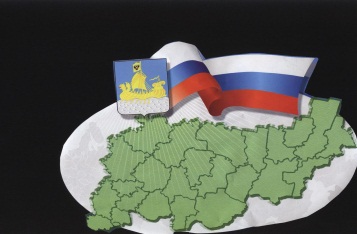                                                           ИНФОРМАЦИОННЫЙ БЮЛЛЕТЕНЬСодержаниеПостановление администрации Сандогорского сельского поселения от 13.04.2018 № 11О проведении месячника пожарной безопасности на территории Сандогорского сельского поселения Костромского муниципального района и усилению мер по предупреждению пожаров в весенне-летний пожароопасный период в 2018 году ………………………………………………………………………………….1Постановление администрации Сандогорского сельского поселения от 13.04.2018 № 12О проведении работ по санитарной очистке и благоустройству территории Сандогорского сельского поселения в 2018 году области ……………………………………………………………………………………………………. 2******АДМИНИСТРАЦИЯ САНДОГОРСКОГО СЕЛЬСКОГО ПОСЕЛЕНИЯКОСТРОМСКОГО МУНИЦИПАЛЬНОГО РАЙОНА КОСТРОМСКОЙ ОБЛАСТИП О С Т А Н О В Л Е Н И Еот 13 апреля 2018 года № 11                                                                           с. СандогораВ целях повышения пожарной безопасности на территории Сандогорского сельского поселения Костромского муниципального района, руководствуясь пунктом 9 части 1 статьи 14 Федерального закона от 6 октября 2003 года № 131-ФЗ «Об общих принципах организации местного самоуправления в Российской Федерации»,администрация ПОСТАНОВЛЯЕТ:1. Провести в 2018 году на территории Сандогорского сельского поселения с 16.04.2018 по 16.05.2018 месячник пожарной безопасности.2. В ходе проведения месячника пожарной безопасности провести мероприятия по предупреждению и тушению пожаров в весенне-летний пожароопасный период 2018 года:1) рекомендовать руководителям управляющих компаний, товариществ собственников жилья, собственникам жилых домов:а) принять меры по очистке противопожарных разрывов между зданиями и сооружениями от сухой травы, мусора и других горючих предметов, не допускать сжигание мусора на прилегающих к домам территориях;б) оказывать содействие Главному управлению Министерства Российской Федерации по делам гражданской обороны, чрезвычайным ситуациям и ликвидации последствий стихийных бедствий по Костромской области в проведении мероприятий, направленных на популяризацию профессии пожарного и пропаганду мер пожарной безопасности;в) провести работы по укреплению входных дверей подвальных и чердачных помещений многоквартирных (жилых) домов и очистить помещения от сгораемого мусора, домашних вещей и посторонних предметов;г) исключить применение сгораемых материалов для утепления чердачных покрытий, расширительных баков и теплопроводов;д) провести ревизию электрохозяйства в многоквартирных (жилых) домах и принять меры по устранению выявленных недостатков, исключить случаи привлечения к данному виду работ организаций, не имеющих соответствующих лицензий;2) рекомендовать руководителям сельскохозяйственных предприятий, фермерских хозяйств, гражданам, имеющим в собственности, во владении, в пользовании земельные участки, из категории земель сельскохозяйственного назначения принять меры по очистке от сухой травы, мусора и других горючих предметов земельных участков, не допускать сжигание сухой травы и мусора, произвести опашку земельных участков;3) старостам населенных пунктов, старшим многоквартирных домов провести занятия с населением по вопросам обеспечения пожарной безопасности.3. Настоящее постановление вступает в силу со дня его подписания и подлежит официальному опубликованию.Глава Сандогорскогосельского поселения                                                                                                                А.А. Нургазизов*****АДМИНИСТРАЦИЯ САНДОГОРСКОГО СЕЛЬСКОГО ПОСЕЛЕНИЯКОСТРОМСКОГО МУНИЦИПАЛЬНОГО РАЙОНА КОСТРОМСКОЙ ОБЛАСТИП О С Т А Н О В Л Е Н И Еот 13 апреля 2018 года № 12                                                                           с. СандогораВ целях обеспечения санитарного содержания и благоустройства территории Сандогорского сельского поселения, предупреждения возникновения и распространения инфекционных заболеваний, обусловленных воздействием на человека факторов среды обитания и руководствуясь п.9 ст.15 Федерального закона от 06.10.2003 № 131-ФЗ «Об общих принципах организации местного самоуправления в Российской Федерации», п.2 ст.7 Федерального закона от 10.01.2002 № 7-ФЗ «Об охране окружающей среды, п.2 ст.8 Федерального закона от 24.06.1998 г. № 89-ФЗ «Об отходах производства и потребления», Законом Костромской области от 21.07.2008 № 352-4-ЗКО «Кодекс Костромской области об административных правонарушениях», Уставом муниципального образования Сандогорское сельское поселение Костромского муниципального района, «Правилами благоустройства и санитарного содержания территории муниципального образования Сандогорское сельское поселение Костромского муниципального района Костромской области», утвержденными решением Совета депутатов Сандогорского сельского поселения 30.03.2016 № 9, администрация ПОСТАНОВЛЯЕТ:1. Утвердить план мероприятий по санитарной очистке и благоустройству территории сельского поселения (приложение 1).2. Создать организационно-контрольную комиссию (приложение 2).3. Закрепить границы территорий для проведения санитарной очистки и благоустройства (приложение 3).4. Контроль за выполнением настоящего постановления оставляю за собой.5. Настоящее постановление вступает в силу со дня его официального опубликования в информационном бюллетене «Депутатский вестник».Глава Сандогорскогосельского поселения                                                                                  А.А. НургазизовПриложение № 1к постановлению администрацииот 13.04.2018 года № 12Приложение № 2к постановлению администрацииот 13.04.2018 года № 12СОСТАВорганизационно - контрольной комиссии1. Глава с/поселения                  - председатель комиссии2. Беляев В.Ю.                           - зам. председателя комиссиичлены комиссии1. Яковлева О.В.                      – депутат Совета депутатов2. Юрин В.Н.                            - участковый инспектор3. Бакалкин А.П.                     - мастер участка с. Сандогора - с. Фоминское4. Ушанов А.В.                        - мастер участка п. Мисково5. Копёнкина Н.А.                   - председатель Совета ТОС с. Сандогора6. Кузнецов Е.Г.                      - председатель Совета ТОС п. Мисково7. Иванова С.В.                       - Сандогорская врачебная амбулатория                                                   - Мисковская врачебная амбулаторияПриложение № 3к постановлению главы администрацииот 13.04.2018 г. № 12Закрепление территорий за организациями для проведения мероприятий по санитарной очистке и благоустройству1. Администрация сельского поселенияТерритория: прилегающая до границы ул. Молодёжная2.МУК Сандогорский дом КультурыТерритория: вокруг здания по периметру на расстоянии 25м3. Магазин «Высшая лига» Территория: до улицы Центральная4. Сандогорская врачебная амбулаторияТерритория: до объездной дороги, с торца здания – 5 м5. Магазин ИЧП «Кузнецова»Территория: ул. Центральная до границы МУК СДК6. Филиал ГООХ, гостиница Территория: прилегающая по ул. Центральная7. АО «Костромарегионторф»Территория: бывшее здание администрации ул. Некрасова, по территории ограждения.8. ООО «Кремь» Территория: промзона – по ограде9. Мисковская средняя школаТерритория: вдоль ул. Некрасова10. Мисковский детский садТерритория: по периметру здания до ул. Песочной11. Магазин ООО «Микос»Территория: по периметру здания по ул. НекрасоваТерритория: по периметру здания по ул. Центральная12. Мисковская врачебная амбулаторияТерритория: по периметру здания, по ул. Некрасова13. Фоминский ФАПТерритория: по периметру здания14. Мисковский сельский Дом культуры (СДК)Территория: по периметру здания до улицы Некрасова*******Бюллетень выходит                                                              № 10  от  13 апреля 2018 годас 1 июля 2006 годаУчредитель: Совет депутатов Сандогорского сельского поселения, Костромского муниципального района, Костромской области.                           Тираж  5 экз.  О проведении месячника пожарной безопасности на территории Сандогорского сельского поселения Костромского муниципального района и усилению мер по предупреждению пожаров в весенне-летний пожароопасный период в 2018 годуО проведении работ по санитарной очистке и благоустройству территории Сандогорского сельского поселения в 2018 годуп/пНаименование мероприятийСроки исполненияОтветственный исполнитель1.Проведение весеннего осеннего и месячников по санитарной очистке и благоустройству населённых пунктов и территорий, прилегающих к ним16.04 - 16.0510.09 -15.10Руководители ТОС, учреждений, старосты,население2.Проведение еженедельно по пятницам «Единого санитарного дня» по санитарной очистке территории сельского поселения начиная с16.04.То же3.Проведение руководителями учреждений, организаций, предприятий торговли субботников по уборке от мусора закреплённых территорий начиная с16.04.То же4Обеспечение организации вывоза собранного мусора на полигоны для твёрдых бытовых отходовв течение месяцаБеляев В.Ю.5Обязать владельцев уличной торговли проводить уборку территории после каждого выездапостоянноГлава с/поселенияБеляев В.Ю.6Рекомендовать владельцам домов, принадлежащих гражданам на правах частной собственности привести в надлежащее состояние личные подворья и прилегающую территорию в соответствии с санитарными требованиямипостоянноБеляев В.Ю.старосты7Проведение обвалки свалки в с. Сандогора, п. Мисководо 30.04.Беляев В.Ю.8Привлечение школьников п. Мисково, с. Сандогора к уборке от мусора берегов р. Кострома,  р. Меза, р. Андобапосле паводкаГлава поселенияБеляев В.Ю.9Привлечение к работам по санитарной очистке и благоустройству территорий вокруг памятников погибшим в ВОВ школьников Сандогорской и Мисковской школдо 01.05.Беляев В.Ю.10Проведение уборки у памятников погибшим в ВОВдо 01.05.Беляев В.Ю.11Проведение рейдов организационно-контрольной комиссииеженедельнопо пятницамБеляев В.Ю.12Проведение заседаний комиссии по координации и контролю работ по санитарной очистке и благоустройству ежедекадноБеляев В.Ю.13Активизация работы по составлению протоколов об административных правонарушениях в случаях совершения административных правонарушений, предусмотренных действующим законодательством, касающихся соблюдения требований санитарных правил благоустройства и обеспечения санитарного содержания территорийпостоянноГлава с/поселения,Беляев В.Ю.Участковый инспектор14Проведение работ по восстановлению и устройству новых игровых площадок и спортивных сооружениймайРуководители ТОС, школ15 Обязать руководителей предприятий, организаций и учреждений своевременно проводить санитарные очистки и благоустройство территорий подведомственных предприятий, организаций и учрежденийпостоянноРуководители предприятий, организаций и учрежденийАдрес издательства:Костромская область,Костромской район, с.  Сандогора,ул. Молодежная д.7Контактный телефон669-336Ответственный за выпускИ.Б. Бондарева